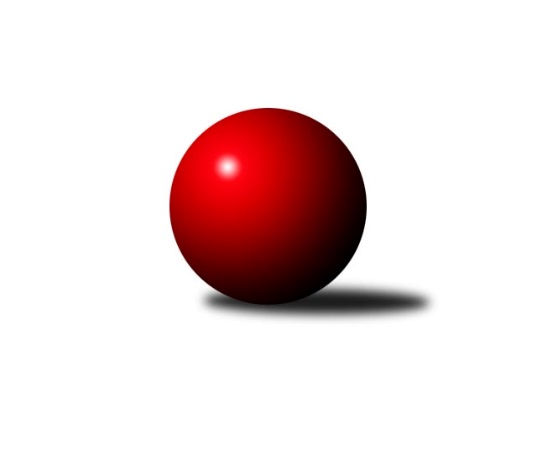 Č.1Ročník 2023/2024	20.5.2024 Západočeská divize 2023/2024Statistika 1. kolaTabulka družstev:		družstvo	záp	výh	rem	proh	skore	sety	průměr	body	plné	dorážka	chyby	1.	TJ Sokol Útvina	1	1	0	0	7.0 : 1.0 	(14.0 : 10.0)	2566	2	1719	847	34	2.	Kuželky Aš B	1	1	0	0	6.0 : 2.0 	(17.0 : 7.0)	3216	2	2136	1080	36	3.	Lokomotiva Cheb A	1	1	0	0	6.0 : 2.0 	(14.0 : 10.0)	2767	2	1895	872	0	4.	Kuželky Ji.Hazlov B	1	1	0	0	6.0 : 2.0 	(13.0 : 11.0)	3002	2	2060	942	37	5.	TJ Sokol Zahořany	1	1	0	0	5.0 : 3.0 	(12.0 : 12.0)	3023	2	2086	937	48	6.	TJ Dobřany	1	1	0	0	5.0 : 3.0 	(12.0 : 12.0)	2467	2	1708	759	30	7.	Baník Stříbro	1	0	0	1	3.0 : 5.0 	(12.0 : 12.0)	3010	0	2119	891	59	8.	Slovan K.Vary B	1	0	0	1	3.0 : 5.0 	(12.0 : 12.0)	2426	0	1729	697	42	9.	TJ Lomnice B	1	0	0	1	2.0 : 6.0 	(11.0 : 13.0)	2979	0	2075	904	62	10.	Lokomotiva Cheb B	1	0	0	1	2.0 : 6.0 	(10.0 : 14.0)	2702	0	1840	862	0	11.	Kuželky Holýšov B	1	0	0	1	2.0 : 6.0 	(7.0 : 17.0)	3067	0	2160	907	77	12.	TJ Slavoj Plzeň	1	0	0	1	1.0 : 7.0 	(10.0 : 14.0)	2546	0	1757	789	25Tabulka doma:		družstvo	záp	výh	rem	proh	skore	sety	průměr	body	maximum	minimum	1.	TJ Sokol Útvina	1	1	0	0	7.0 : 1.0 	(14.0 : 10.0)	2566	2	2566	2566	2.	Kuželky Aš B	1	1	0	0	6.0 : 2.0 	(17.0 : 7.0)	3216	2	3216	3216	3.	TJ Dobřany	1	1	0	0	5.0 : 3.0 	(12.0 : 12.0)	2467	2	2467	2467	4.	Slovan K.Vary B	0	0	0	0	0.0 : 0.0 	(0.0 : 0.0)	0	0	0	0	5.	Kuželky Holýšov B	0	0	0	0	0.0 : 0.0 	(0.0 : 0.0)	0	0	0	0	6.	Kuželky Ji.Hazlov B	0	0	0	0	0.0 : 0.0 	(0.0 : 0.0)	0	0	0	0	7.	Lokomotiva Cheb A	0	0	0	0	0.0 : 0.0 	(0.0 : 0.0)	0	0	0	0	8.	TJ Slavoj Plzeň	0	0	0	0	0.0 : 0.0 	(0.0 : 0.0)	0	0	0	0	9.	TJ Sokol Zahořany	0	0	0	0	0.0 : 0.0 	(0.0 : 0.0)	0	0	0	0	10.	Baník Stříbro	1	0	0	1	3.0 : 5.0 	(12.0 : 12.0)	3010	0	3010	3010	11.	TJ Lomnice B	1	0	0	1	2.0 : 6.0 	(11.0 : 13.0)	2979	0	2979	2979	12.	Lokomotiva Cheb B	1	0	0	1	2.0 : 6.0 	(10.0 : 14.0)	2702	0	2702	2702Tabulka venku:		družstvo	záp	výh	rem	proh	skore	sety	průměr	body	maximum	minimum	1.	Lokomotiva Cheb A	1	1	0	0	6.0 : 2.0 	(14.0 : 10.0)	2767	2	2767	2767	2.	Kuželky Ji.Hazlov B	1	1	0	0	6.0 : 2.0 	(13.0 : 11.0)	3002	2	3002	3002	3.	TJ Sokol Zahořany	1	1	0	0	5.0 : 3.0 	(12.0 : 12.0)	3023	2	3023	3023	4.	TJ Sokol Útvina	0	0	0	0	0.0 : 0.0 	(0.0 : 0.0)	0	0	0	0	5.	Kuželky Aš B	0	0	0	0	0.0 : 0.0 	(0.0 : 0.0)	0	0	0	0	6.	TJ Lomnice B	0	0	0	0	0.0 : 0.0 	(0.0 : 0.0)	0	0	0	0	7.	TJ Dobřany	0	0	0	0	0.0 : 0.0 	(0.0 : 0.0)	0	0	0	0	8.	Baník Stříbro	0	0	0	0	0.0 : 0.0 	(0.0 : 0.0)	0	0	0	0	9.	Lokomotiva Cheb B	0	0	0	0	0.0 : 0.0 	(0.0 : 0.0)	0	0	0	0	10.	Slovan K.Vary B	1	0	0	1	3.0 : 5.0 	(12.0 : 12.0)	2426	0	2426	2426	11.	Kuželky Holýšov B	1	0	0	1	2.0 : 6.0 	(7.0 : 17.0)	3067	0	3067	3067	12.	TJ Slavoj Plzeň	1	0	0	1	1.0 : 7.0 	(10.0 : 14.0)	2546	0	2546	2546Tabulka podzimní části:		družstvo	záp	výh	rem	proh	skore	sety	průměr	body	doma	venku	1.	TJ Sokol Útvina	1	1	0	0	7.0 : 1.0 	(14.0 : 10.0)	2566	2 	1 	0 	0 	0 	0 	0	2.	Kuželky Aš B	1	1	0	0	6.0 : 2.0 	(17.0 : 7.0)	3216	2 	1 	0 	0 	0 	0 	0	3.	Lokomotiva Cheb A	1	1	0	0	6.0 : 2.0 	(14.0 : 10.0)	2767	2 	0 	0 	0 	1 	0 	0	4.	Kuželky Ji.Hazlov B	1	1	0	0	6.0 : 2.0 	(13.0 : 11.0)	3002	2 	0 	0 	0 	1 	0 	0	5.	TJ Sokol Zahořany	1	1	0	0	5.0 : 3.0 	(12.0 : 12.0)	3023	2 	0 	0 	0 	1 	0 	0	6.	TJ Dobřany	1	1	0	0	5.0 : 3.0 	(12.0 : 12.0)	2467	2 	1 	0 	0 	0 	0 	0	7.	Baník Stříbro	1	0	0	1	3.0 : 5.0 	(12.0 : 12.0)	3010	0 	0 	0 	1 	0 	0 	0	8.	Slovan K.Vary B	1	0	0	1	3.0 : 5.0 	(12.0 : 12.0)	2426	0 	0 	0 	0 	0 	0 	1	9.	TJ Lomnice B	1	0	0	1	2.0 : 6.0 	(11.0 : 13.0)	2979	0 	0 	0 	1 	0 	0 	0	10.	Lokomotiva Cheb B	1	0	0	1	2.0 : 6.0 	(10.0 : 14.0)	2702	0 	0 	0 	1 	0 	0 	0	11.	Kuželky Holýšov B	1	0	0	1	2.0 : 6.0 	(7.0 : 17.0)	3067	0 	0 	0 	0 	0 	0 	1	12.	TJ Slavoj Plzeň	1	0	0	1	1.0 : 7.0 	(10.0 : 14.0)	2546	0 	0 	0 	0 	0 	0 	1Tabulka jarní části:		družstvo	záp	výh	rem	proh	skore	sety	průměr	body	doma	venku	1.	Kuželky Ji.Hazlov B	0	0	0	0	0.0 : 0.0 	(0.0 : 0.0)	0	0 	0 	0 	0 	0 	0 	0 	2.	Slovan K.Vary B	0	0	0	0	0.0 : 0.0 	(0.0 : 0.0)	0	0 	0 	0 	0 	0 	0 	0 	3.	Kuželky Holýšov B	0	0	0	0	0.0 : 0.0 	(0.0 : 0.0)	0	0 	0 	0 	0 	0 	0 	0 	4.	TJ Sokol Zahořany	0	0	0	0	0.0 : 0.0 	(0.0 : 0.0)	0	0 	0 	0 	0 	0 	0 	0 	5.	TJ Sokol Útvina	0	0	0	0	0.0 : 0.0 	(0.0 : 0.0)	0	0 	0 	0 	0 	0 	0 	0 	6.	Kuželky Aš B	0	0	0	0	0.0 : 0.0 	(0.0 : 0.0)	0	0 	0 	0 	0 	0 	0 	0 	7.	TJ Lomnice B	0	0	0	0	0.0 : 0.0 	(0.0 : 0.0)	0	0 	0 	0 	0 	0 	0 	0 	8.	TJ Dobřany	0	0	0	0	0.0 : 0.0 	(0.0 : 0.0)	0	0 	0 	0 	0 	0 	0 	0 	9.	TJ Slavoj Plzeň	0	0	0	0	0.0 : 0.0 	(0.0 : 0.0)	0	0 	0 	0 	0 	0 	0 	0 	10.	Lokomotiva Cheb B	0	0	0	0	0.0 : 0.0 	(0.0 : 0.0)	0	0 	0 	0 	0 	0 	0 	0 	11.	Lokomotiva Cheb A	0	0	0	0	0.0 : 0.0 	(0.0 : 0.0)	0	0 	0 	0 	0 	0 	0 	0 	12.	Baník Stříbro	0	0	0	0	0.0 : 0.0 	(0.0 : 0.0)	0	0 	0 	0 	0 	0 	0 	0 Zisk bodů pro družstvo:		jméno hráče	družstvo	body	zápasy	v %	dílčí body	sety	v %	1.	Jaroslav Bulant 	Kuželky Aš B 	1	/	1	(100%)	4	/	4	(100%)	2.	Petr Rajlich 	Lokomotiva Cheb B  	1	/	1	(100%)	4	/	4	(100%)	3.	Michal Tuček 	Kuželky Ji.Hazlov B 	1	/	1	(100%)	4	/	4	(100%)	4.	Pavel Sloup 	TJ Dobřany 	1	/	1	(100%)	4	/	4	(100%)	5.	Jiří Čížek 	Lokomotiva Cheb A  	1	/	1	(100%)	4	/	4	(100%)	6.	František Douša 	Lokomotiva Cheb A  	1	/	1	(100%)	4	/	4	(100%)	7.	Jiří Kubínek 	TJ Sokol Útvina 	1	/	1	(100%)	4	/	4	(100%)	8.	Vladislav Urban 	Kuželky Aš B 	1	/	1	(100%)	4	/	4	(100%)	9.	Lubomír Martinek 	Slovan K.Vary B 	1	/	1	(100%)	4	/	4	(100%)	10.	Lucie Vajdíková 	TJ Lomnice B 	1	/	1	(100%)	4	/	4	(100%)	11.	Václav Kříž ml.	TJ Sokol Útvina 	1	/	1	(100%)	4	/	4	(100%)	12.	Jan Pešek 	TJ Slavoj Plzeň 	1	/	1	(100%)	4	/	4	(100%)	13.	Blanka Martinková 	Slovan K.Vary B 	1	/	1	(100%)	4	/	4	(100%)	14.	Marek Eisman 	TJ Dobřany 	1	/	1	(100%)	4	/	4	(100%)	15.	Martin Hurta 	Kuželky Aš B 	1	/	1	(100%)	3	/	4	(75%)	16.	Luděk Kratochvíl 	Kuželky Aš B 	1	/	1	(100%)	3	/	4	(75%)	17.	Bedřich Horka 	Kuželky Holýšov B 	1	/	1	(100%)	3	/	4	(75%)	18.	Jakub Marcell 	Baník Stříbro 	1	/	1	(100%)	3	/	4	(75%)	19.	Pavel Repčík 	Kuželky Ji.Hazlov B 	1	/	1	(100%)	3	/	4	(75%)	20.	Tomáš Benda 	TJ Sokol Zahořany  	1	/	1	(100%)	3	/	4	(75%)	21.	David Grössl 	TJ Sokol Zahořany  	1	/	1	(100%)	3	/	4	(75%)	22.	Pavel Basl 	Baník Stříbro 	1	/	1	(100%)	3	/	4	(75%)	23.	Pavel Pivoňka 	TJ Sokol Zahořany  	1	/	1	(100%)	2.5	/	4	(63%)	24.	Bernard Vraniak 	Baník Stříbro 	1	/	1	(100%)	2.5	/	4	(63%)	25.	Jan Kříž 	TJ Sokol Útvina 	1	/	1	(100%)	2	/	4	(50%)	26.	Vlastimil Hlavatý 	TJ Sokol Útvina 	1	/	1	(100%)	2	/	4	(50%)	27.	Stanislav Veselý 	TJ Sokol Útvina 	1	/	1	(100%)	2	/	4	(50%)	28.	Jakub Janouch 	Kuželky Holýšov B 	1	/	1	(100%)	2	/	4	(50%)	29.	Lukáš Zeman 	Slovan K.Vary B 	1	/	1	(100%)	2	/	4	(50%)	30.	Zdeněk Eichler 	Lokomotiva Cheb A  	1	/	1	(100%)	2	/	4	(50%)	31.	Jiří Guba 	TJ Lomnice B 	1	/	1	(100%)	2	/	4	(50%)	32.	Petr Haken 	Kuželky Ji.Hazlov B 	1	/	1	(100%)	2	/	4	(50%)	33.	Jiří Nováček 	Lokomotiva Cheb B  	1	/	1	(100%)	2	/	4	(50%)	34.	Vojtěch Kořan 	TJ Dobřany 	1	/	1	(100%)	2	/	4	(50%)	35.	Jan Adam 	Lokomotiva Cheb A  	1	/	1	(100%)	2	/	4	(50%)	36.	Jana Komancová 	Kuželky Ji.Hazlov B 	1	/	1	(100%)	2	/	4	(50%)	37.	Petr Harmáček 	TJ Slavoj Plzeň 	0	/	1	(0%)	2	/	4	(50%)	38.	Kamil Bláha 	Kuželky Ji.Hazlov B 	0	/	1	(0%)	2	/	4	(50%)	39.	Pavel Schubert 	Lokomotiva Cheb B  	0	/	1	(0%)	2	/	4	(50%)	40.	Johannes Luster 	Slovan K.Vary B 	0	/	1	(0%)	2	/	4	(50%)	41.	Petr Kučera 	TJ Dobřany 	0	/	1	(0%)	2	/	4	(50%)	42.	Hubert Guba 	TJ Lomnice B 	0	/	1	(0%)	2	/	4	(50%)	43.	Dagmar Rajlichová 	Lokomotiva Cheb B  	0	/	1	(0%)	2	/	4	(50%)	44.	Dominik Kopčík 	Kuželky Aš B 	0	/	1	(0%)	2	/	4	(50%)	45.	Zuzana Kožíšková 	TJ Lomnice B 	0	/	1	(0%)	2	/	4	(50%)	46.	Ladislav Lipták 	Lokomotiva Cheb A  	0	/	1	(0%)	2	/	4	(50%)	47.	Vlastimil Hlavatý 	TJ Slavoj Plzeň 	0	/	1	(0%)	2	/	4	(50%)	48.	Jakub Harmáček 	TJ Slavoj Plzeň 	0	/	1	(0%)	2	/	4	(50%)	49.	Radek Kutil 	TJ Sokol Zahořany  	0	/	1	(0%)	1.5	/	4	(38%)	50.	Jaroslav Harančík 	Baník Stříbro 	0	/	1	(0%)	1.5	/	4	(38%)	51.	Matěj Chlubna 	TJ Sokol Zahořany  	0	/	1	(0%)	1	/	4	(25%)	52.	Anna Löffelmannová 	TJ Sokol Zahořany  	0	/	1	(0%)	1	/	4	(25%)	53.	Miroslav Martínek 	Kuželky Holýšov B 	0	/	1	(0%)	1	/	4	(25%)	54.	Václav Pilař 	Kuželky Aš B 	0	/	1	(0%)	1	/	4	(25%)	55.	Václav Loukotka 	Baník Stříbro 	0	/	1	(0%)	1	/	4	(25%)	56.	Josef Vdovec 	Kuželky Holýšov B 	0	/	1	(0%)	1	/	4	(25%)	57.	Rudolf Štěpanovský 	TJ Lomnice B 	0	/	1	(0%)	1	/	4	(25%)	58.	Jan Čech 	Baník Stříbro 	0	/	1	(0%)	1	/	4	(25%)	59.	Jiří Opatrný 	TJ Slavoj Plzeň 	0	/	1	(0%)	0	/	4	(0%)	60.	Přemysl Krůta 	TJ Lomnice B 	0	/	1	(0%)	0	/	4	(0%)	61.	Jáchym Kaas 	TJ Slavoj Plzeň 	0	/	1	(0%)	0	/	4	(0%)	62.	Jiří Vácha 	Lokomotiva Cheb B  	0	/	1	(0%)	0	/	4	(0%)	63.	Václav Hlaváč ml.	Slovan K.Vary B 	0	/	1	(0%)	0	/	4	(0%)	64.	Josef Dvořák 	TJ Dobřany 	0	/	1	(0%)	0	/	4	(0%)	65.	Marek Smetana 	TJ Dobřany 	0	/	1	(0%)	0	/	4	(0%)	66.	Eva Nováčková 	Lokomotiva Cheb A  	0	/	1	(0%)	0	/	4	(0%)	67.	Jan Štengl 	Kuželky Holýšov B 	0	/	1	(0%)	0	/	4	(0%)	68.	Vendula Suchánková 	Kuželky Ji.Hazlov B 	0	/	1	(0%)	0	/	4	(0%)	69.	Lenka Pivoňková 	Lokomotiva Cheb B  	0	/	1	(0%)	0	/	4	(0%)	70.	Vít Červenka 	TJ Sokol Útvina 	0	/	1	(0%)	0	/	4	(0%)Průměry na kuželnách:		kuželna	průměr	plné	dorážka	chyby	výkon na hráče	1.	Kuželky Aš, 1-4	3141	2148	993	56.5	(523.6)	2.	Stříbro, 1-4	3016	2102	914	53.5	(502.8)	3.	Lomnice, 1-4	2990	2067	923	49.5	(498.4)	4.	Lokomotiva Cheb, 1-2	2734	1867	867	0.0	(455.8)	5.	Sokol Útvina, 1-2	2556	1738	818	29.5	(426.0)	6.	TJ Dobřany, 1-2	2446	1718	728	36.0	(407.8)Nejlepší výkony na kuželnách:Kuželky Aš, 1-4Kuželky Aš B	3216	1. kolo	Vladislav Urban 	Kuželky Aš B	569	1. koloKuželky Holýšov B	3067	1. kolo	Jakub Janouch 	Kuželky Holýšov B	564	1. kolo		. kolo	Jaroslav Bulant 	Kuželky Aš B	559	1. kolo		. kolo	Dominik Kopčík 	Kuželky Aš B	547	1. kolo		. kolo	Martin Hurta 	Kuželky Aš B	533	1. kolo		. kolo	Bedřich Horka 	Kuželky Holýšov B	532	1. kolo		. kolo	Luděk Kratochvíl 	Kuželky Aš B	514	1. kolo		. kolo	Jan Štengl 	Kuželky Holýšov B	505	1. kolo		. kolo	Josef Vdovec 	Kuželky Holýšov B	499	1. kolo		. kolo	Václav Pilař 	Kuželky Aš B	494	1. koloStříbro, 1-4TJ Sokol Zahořany 	3023	1. kolo	David Grössl 	TJ Sokol Zahořany 	556	1. koloBaník Stříbro	3010	1. kolo	Jan Čech 	Baník Stříbro	532	1. kolo		. kolo	Bernard Vraniak 	Baník Stříbro	531	1. kolo		. kolo	Pavel Pivoňka 	TJ Sokol Zahořany 	523	1. kolo		. kolo	Radek Kutil 	TJ Sokol Zahořany 	511	1. kolo		. kolo	Jaroslav Harančík 	Baník Stříbro	508	1. kolo		. kolo	Jakub Marcell 	Baník Stříbro	494	1. kolo		. kolo	Tomáš Benda 	TJ Sokol Zahořany 	485	1. kolo		. kolo	Anna Löffelmannová 	TJ Sokol Zahořany 	483	1. kolo		. kolo	Pavel Basl 	Baník Stříbro	477	1. koloLomnice, 1-4Kuželky Ji.Hazlov B	3002	1. kolo	Michal Tuček 	Kuželky Ji.Hazlov B	543	1. koloTJ Lomnice B	2979	1. kolo	Pavel Repčík 	Kuželky Ji.Hazlov B	521	1. kolo		. kolo	Petr Haken 	Kuželky Ji.Hazlov B	510	1. kolo		. kolo	Jiří Guba 	TJ Lomnice B	505	1. kolo		. kolo	Rudolf Štěpanovský 	TJ Lomnice B	504	1. kolo		. kolo	Hubert Guba 	TJ Lomnice B	500	1. kolo		. kolo	Kamil Bláha 	Kuželky Ji.Hazlov B	499	1. kolo		. kolo	Přemysl Krůta 	TJ Lomnice B	498	1. kolo		. kolo	Lucie Vajdíková 	TJ Lomnice B	495	1. kolo		. kolo	Jana Komancová 	Kuželky Ji.Hazlov B	486	1. koloLokomotiva Cheb, 1-2Lokomotiva Cheb A 	2767	1. kolo	Zdeněk Eichler 	Lokomotiva Cheb A 	492	1. koloLokomotiva Cheb B 	2702	1. kolo	Jiří Nováček 	Lokomotiva Cheb B 	480	1. kolo		. kolo	Petr Rajlich 	Lokomotiva Cheb B 	480	1. kolo		. kolo	Ladislav Lipták 	Lokomotiva Cheb A 	473	1. kolo		. kolo	František Douša 	Lokomotiva Cheb A 	463	1. kolo		. kolo	Dagmar Rajlichová 	Lokomotiva Cheb B 	460	1. kolo		. kolo	Jan Adam 	Lokomotiva Cheb A 	459	1. kolo		. kolo	Eva Nováčková 	Lokomotiva Cheb A 	449	1. kolo		. kolo	Pavel Schubert 	Lokomotiva Cheb B 	435	1. kolo		. kolo	Jiří Čížek 	Lokomotiva Cheb A 	431	1. koloSokol Útvina, 1-2TJ Sokol Útvina	2566	1. kolo	Jan Kříž 	TJ Sokol Útvina	445	1. koloTJ Slavoj Plzeň	2546	1. kolo	Václav Kříž ml.	TJ Sokol Útvina	442	1. kolo		. kolo	Jiří Kubínek 	TJ Sokol Útvina	439	1. kolo		. kolo	Petr Harmáček 	TJ Slavoj Plzeň	437	1. kolo		. kolo	Vlastimil Hlavatý 	TJ Sokol Útvina	436	1. kolo		. kolo	Vlastimil Hlavatý 	TJ Slavoj Plzeň	430	1. kolo		. kolo	Jan Pešek 	TJ Slavoj Plzeň	428	1. kolo		. kolo	Stanislav Veselý 	TJ Sokol Útvina	427	1. kolo		. kolo	Jáchym Kaas 	TJ Slavoj Plzeň	426	1. kolo		. kolo	Jakub Harmáček 	TJ Slavoj Plzeň	421	1. koloTJ Dobřany, 1-2TJ Dobřany	2467	1. kolo	Lubomír Martinek 	Slovan K.Vary B	451	1. koloSlovan K.Vary B	2426	1. kolo	Vojtěch Kořan 	TJ Dobřany	438	1. kolo		. kolo	Pavel Sloup 	TJ Dobřany	434	1. kolo		. kolo	Marek Smetana 	TJ Dobřany	421	1. kolo		. kolo	Lukáš Zeman 	Slovan K.Vary B	415	1. kolo		. kolo	Petr Kučera 	TJ Dobřany	408	1. kolo		. kolo	Johannes Luster 	Slovan K.Vary B	406	1. kolo		. kolo	Blanka Martinková 	Slovan K.Vary B	404	1. kolo		. kolo	Marek Eisman 	TJ Dobřany	401	1. kolo		. kolo	Václav Hlaváč ml.	Slovan K.Vary B	380	1. koloČetnost výsledků:	7.0 : 1.0	1x	6.0 : 2.0	1x	5.0 : 3.0	1x	3.0 : 5.0	1x	2.0 : 6.0	2x